МУ «Комитет по образованию Администрации г. Улан-Удэ»Муниципальное бюджетное дошкольное образовательное учреждениедетский сад №16 «Родничок» комбинированного вида г. Улан-Удэ670024, г. Улан-Удэ, ул. Гагарина 91тел.факс 8(3012) 446158, e – mail:  sad16rodnichok@mail.ruПоложение о фотоконкурсе «Селфи со Снеговиком»для педагогов ДОУ.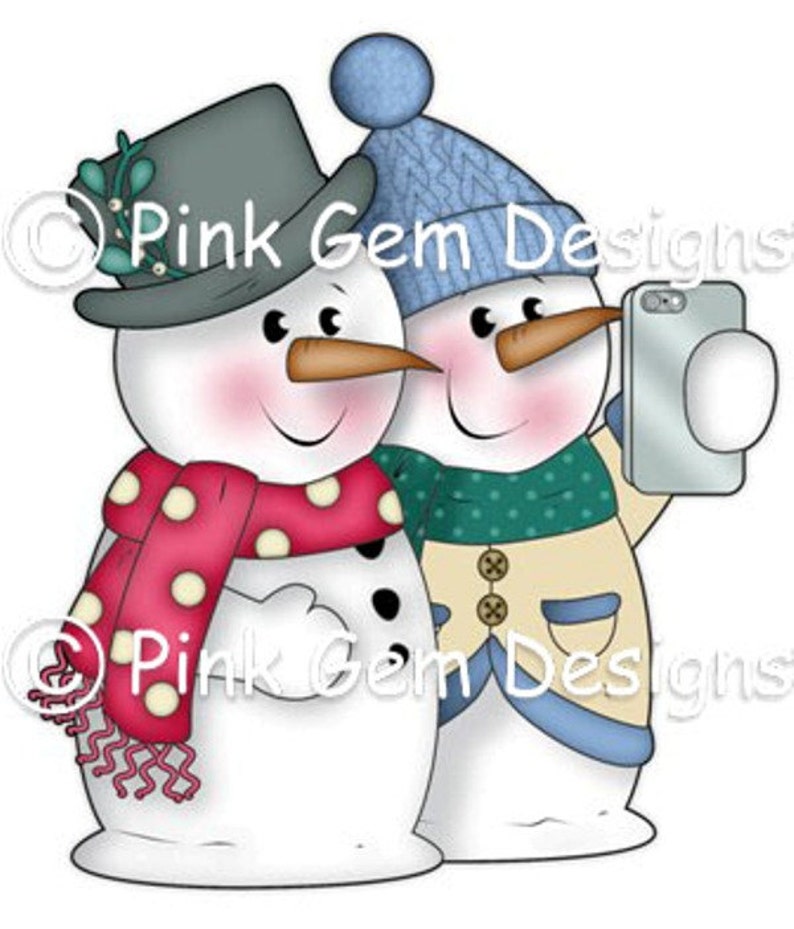 Общие положенияКонкурс фотографий «Селфи со Снеговиком» проводится для всех желающих без ограничения возраста.Конкурс призван:1. Дать возможность всем желающим поучаствовать в конкурсе и «окунуться в детство».2. Проявить свою фантазию и креативность.3. Продемонстрировать свои умения и активность пользования социальными сетями.Цели фотоконкурса – создание эмоциональной, творческой и  предновогодней атмосферы.Задачи фотоконкурса:- раскрытие посредством фотографии интересных идей.- развитие творческих способностей и эстетического вкуса педагогов.2. Порядок проведения фотоконкурсаФотоконкурс проводится в период с 13.12. 2022 года по 29.12.2022 года по следующим этапам:13.12.2022 - старт конкурса. В официальной группе   Детский сад №16 "Родничок"в «Контакте» создается пост, к которому участники конкурса в комментариях могут прикрепить свои фотографии с хэштегом #СелфиСнеговик.29.12. 2022 - завершение размещения  работ.  30.12.2022 - объявление результатов, награждение победителя.2.2 Для участия в конкурсе необходимо сделать селфи со Снеговиком (в любом месте и времени).  2.3 Оригинальную фотографию надо разместить в официальной группе   Детский сад №16 "Родничок" в «Контакте» с хэштегом #СелфиСнеговик.2.4 Участник может предоставить не более 1 работы.3. Итоги фотоконкурса и награждение участников.3.1  Для определения победителей формируется жюри из незаинтересованных лиц с целью определения победителя.Победитель получает новогодний приз!Утверждаюзаведующий МБДОУ Детский сад № 16 «Родничок»_____________А.С Игумнова«___» _____________2022г.